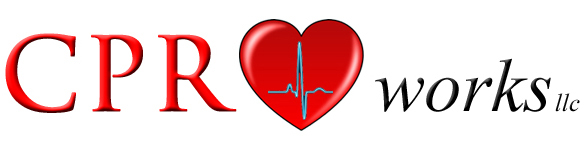 Capability StatementCPR works, LLC provides the following Training: (1) First Aid, (2) CPR / AED, and(3) Bloodborne Pathogens.   CPR works, LLC is a certified training company for First Aid / CPR / AED / Bloodborne Pathogen using American Heart Association Programs.  We are a small, woman and SDVOB owned company. Upon completion of the trainings, you will receive a 2 year certification card for the first aid and CPR / AED training.  For the Bloodborne pathogens training you will receive a certificate card upon completion.  All trainings meet OSHA requirements.  We are a reliable company that takes pride in our high moral standards.  We also accept credit cards.            Christine WingCape Coral, FLchris@cprworksfl.com239.292.4225NAICS Codes: 611430                     611699Duns: 056053439        Cage: 6X9Y0